На объекте произведены работы:1. Устройство котлована.  2. Устройство водопонижения (80%).3. Заделка течей в шпунте во время откопки котлована. 4. Начало работ по устройству основания под фундаменты. Проведенные контрольные мероприятия:1. Приемка основания  котлована. 2. Проверка подпорной стенки3. Осмотр подготавливаемого основания под отдельно стоящие фундаменты.Замечания:1. На данный момент на участке до сих пор не ведется журнал общих работ.2. Отсутствие подписанных в работу чертежей по фундаменту. 2. Устройство основания делается с нарушением а именно не уплотняется. Также в опалубке присутствует вода и лед. - замечания приняты подрядчиком и начали устранятся . 3. 29.11- во время внеплановой проверки участка было выявлено что основание под фундамент не выравнивается. Лед из опалубки не убирается. Геотекстиль укладывается на лед. - данное замечание в процессе устраненияВыводы:1. На данный момент все нарушения связанны с недостаточным контролем. На участке по мимо начальника участка должен быть мастер СМР. Рекомендации:Необходимо в кратчайшие сроки выполнить работы по устройству оснований фундаментов и поднять отметку дна котлована, т.к. подрядчик не может на 100% устранить течи в шпунте что может вымыванию песчаного грунта из под дороги и соответственно ее обвалом.Строительный контроль.30.10.15- плановый выезд6.11.15- плановый выезд10.11.15- плановый выезд13.11.15- плановый выезд17.11.15- плановый выезд26.11.15- плановый выезд              28.11.15- внеплановый выезд.30.11- плановый выезд. работы не производятся3.12- внеплановый выезд. закрытие объекта. Справка по оплате.Всего произведено выездов – 9 шт.Услуги оказывались до 03.12.2015., т.е. 127%Сумма ежемесячного платежа составляет 41300 рублей.41300*127%=52451 руб.Итого к оплате 52452 рубль 00 копеек.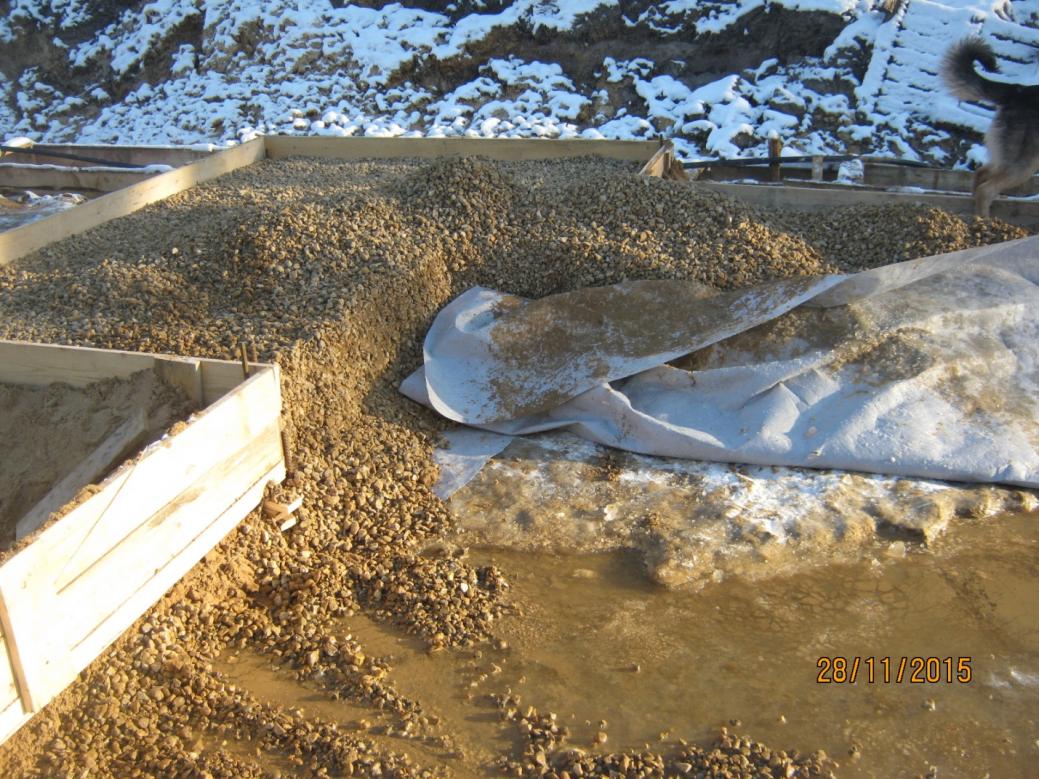 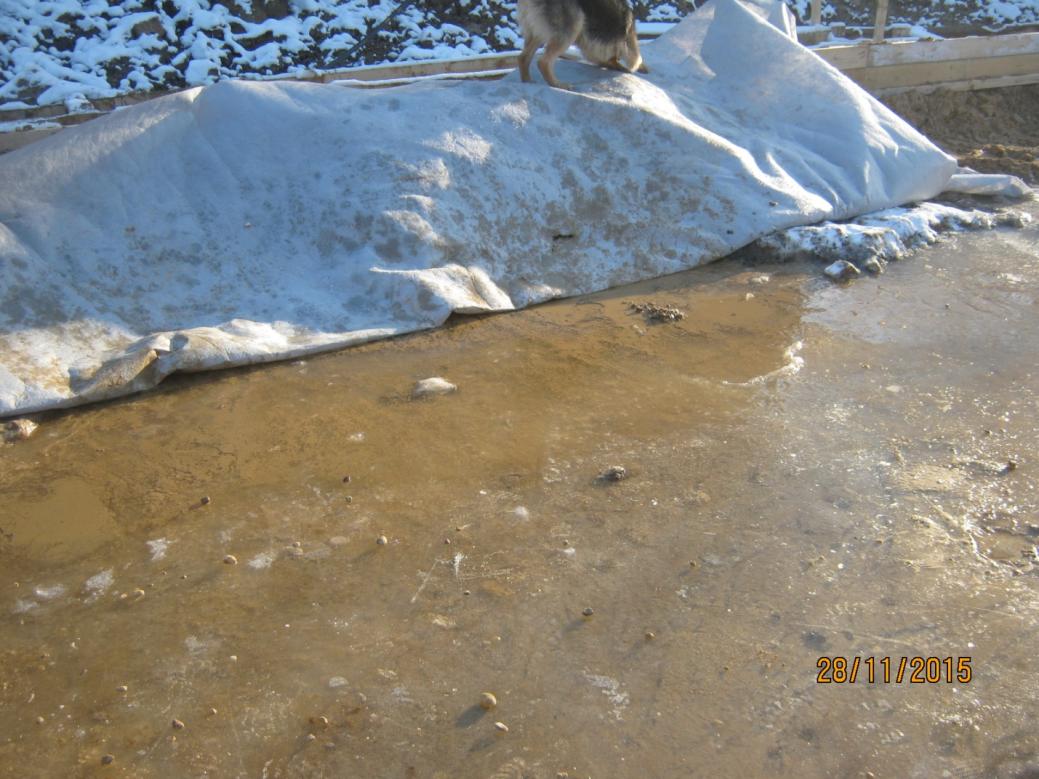 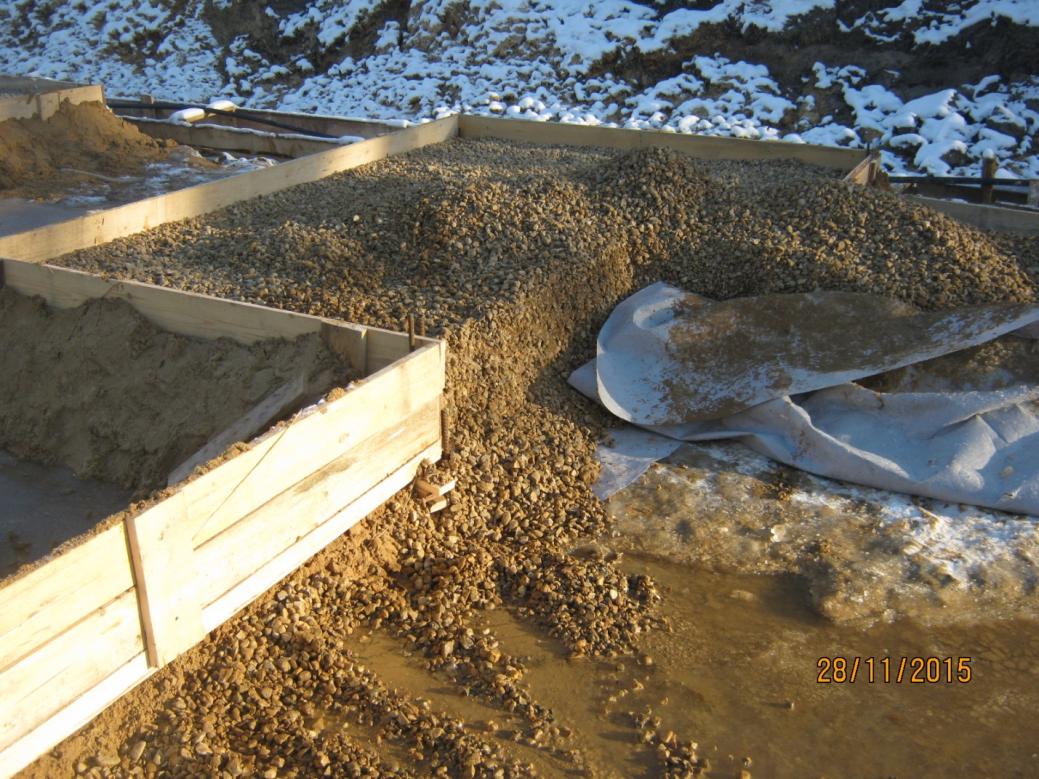 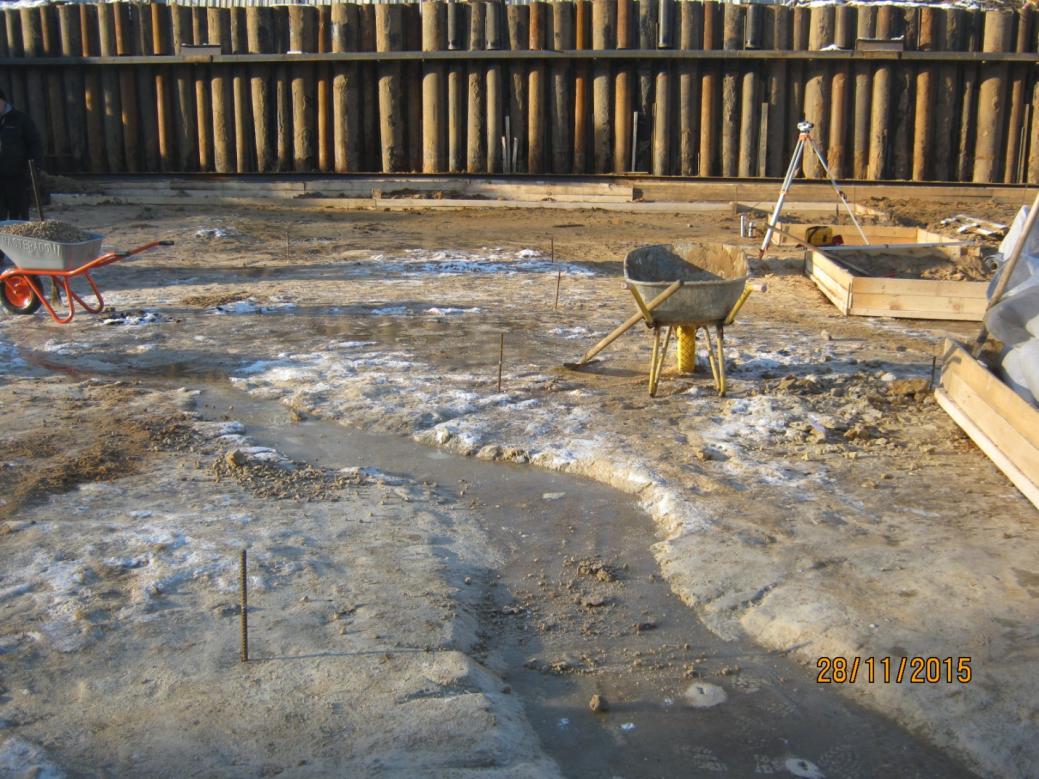 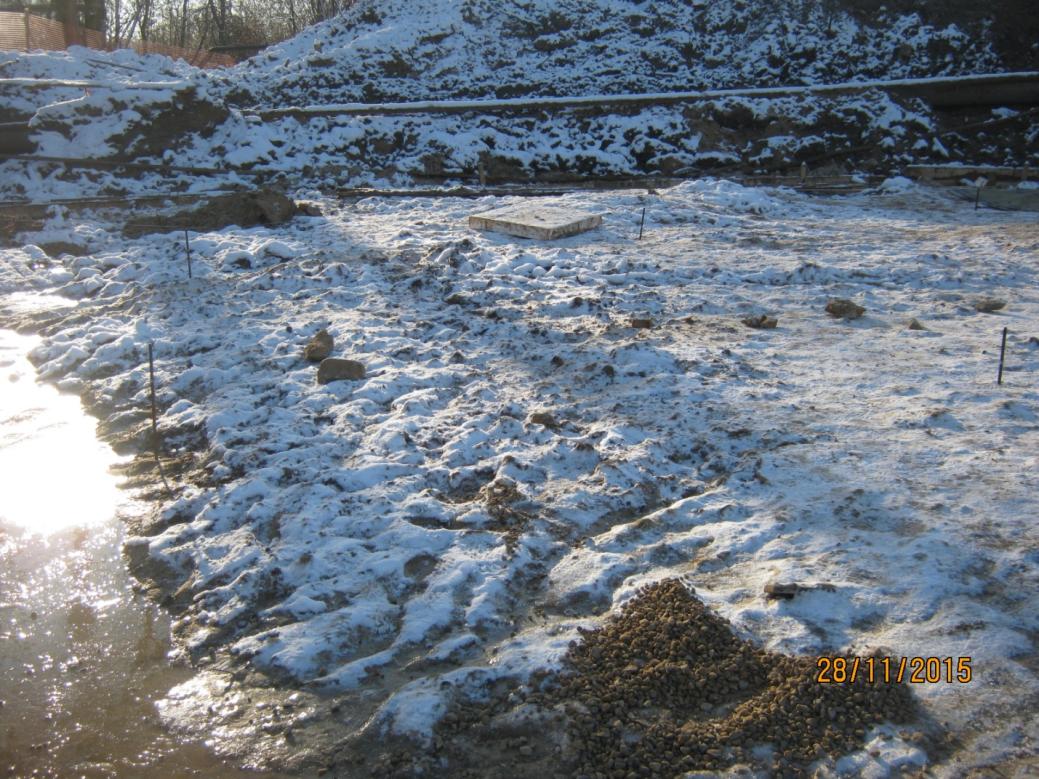 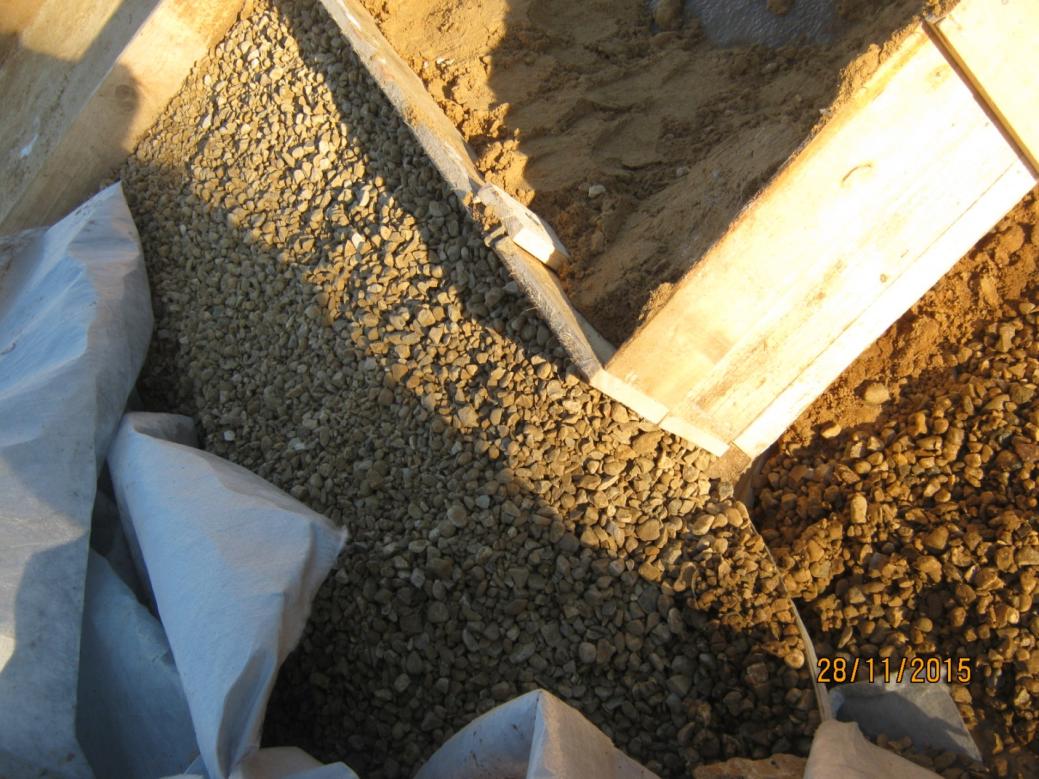 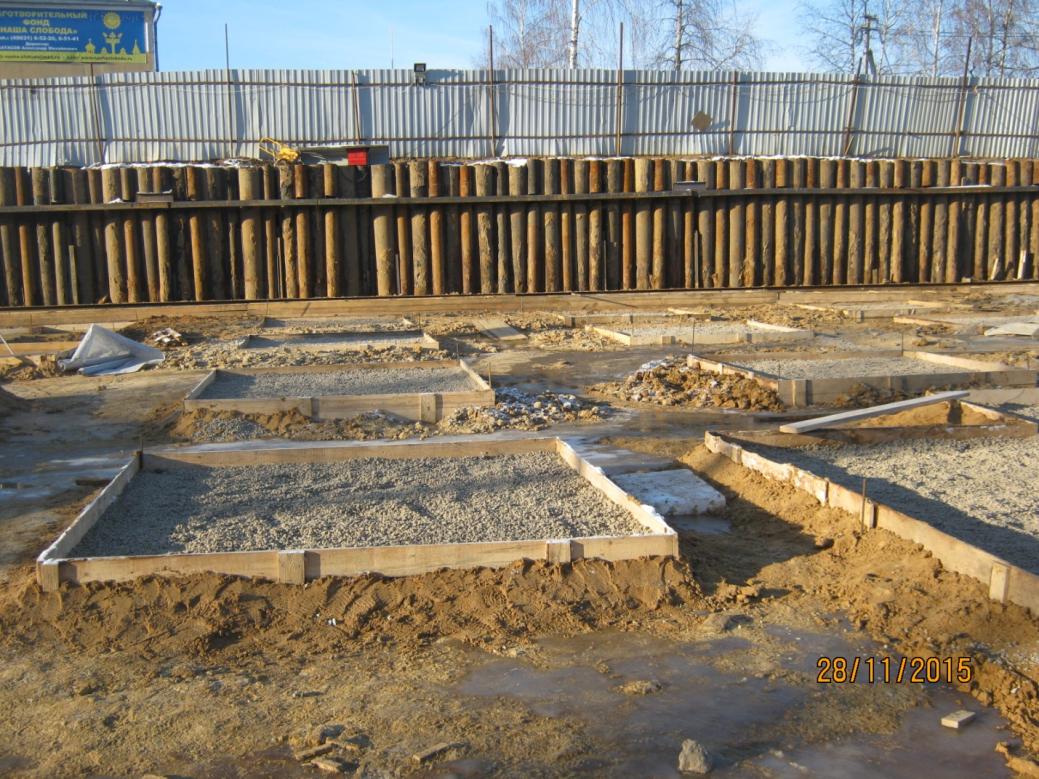 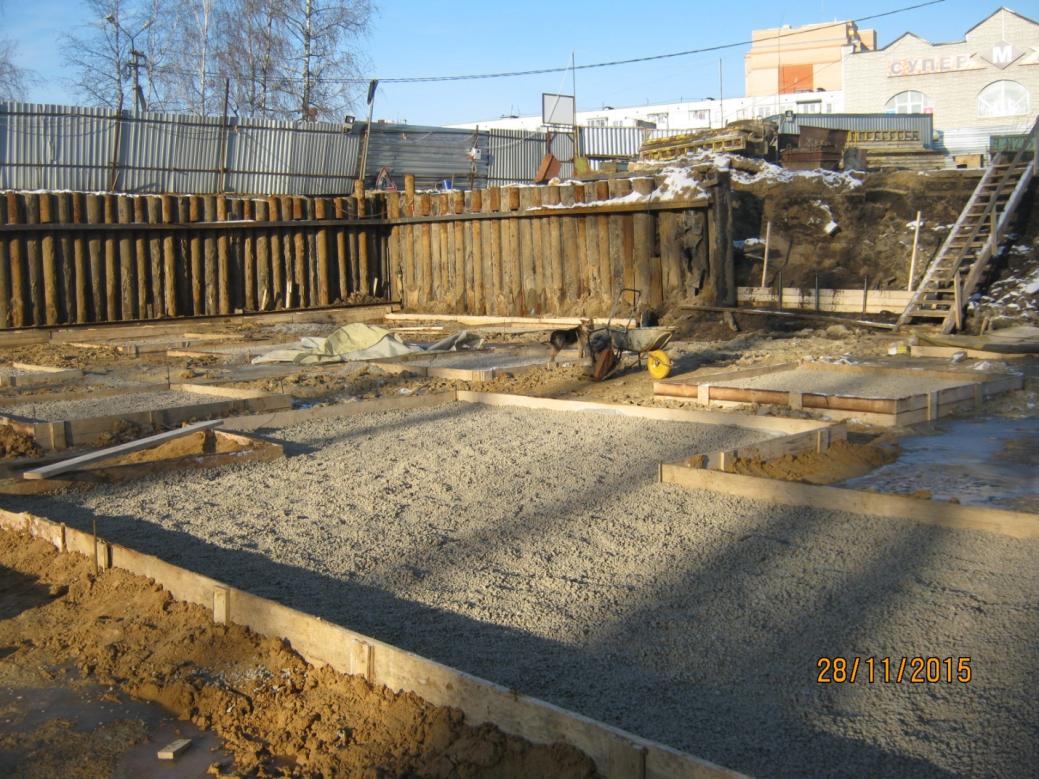 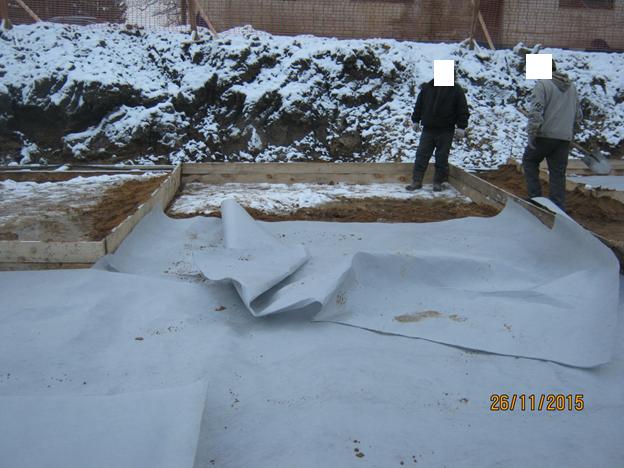 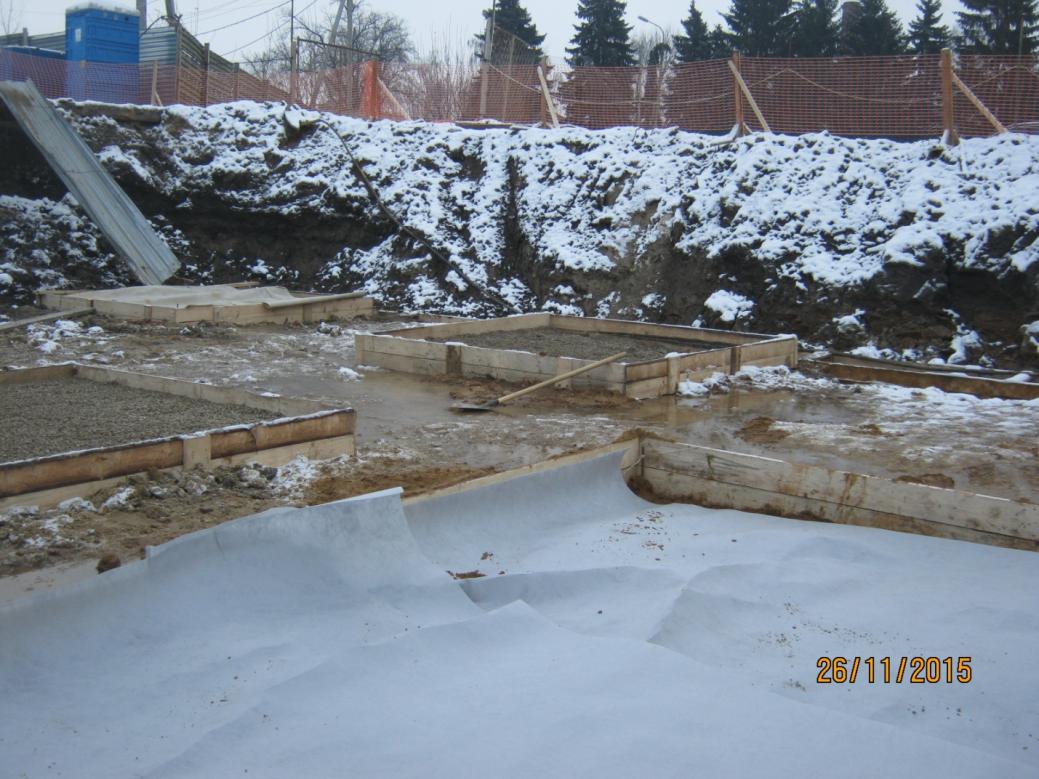 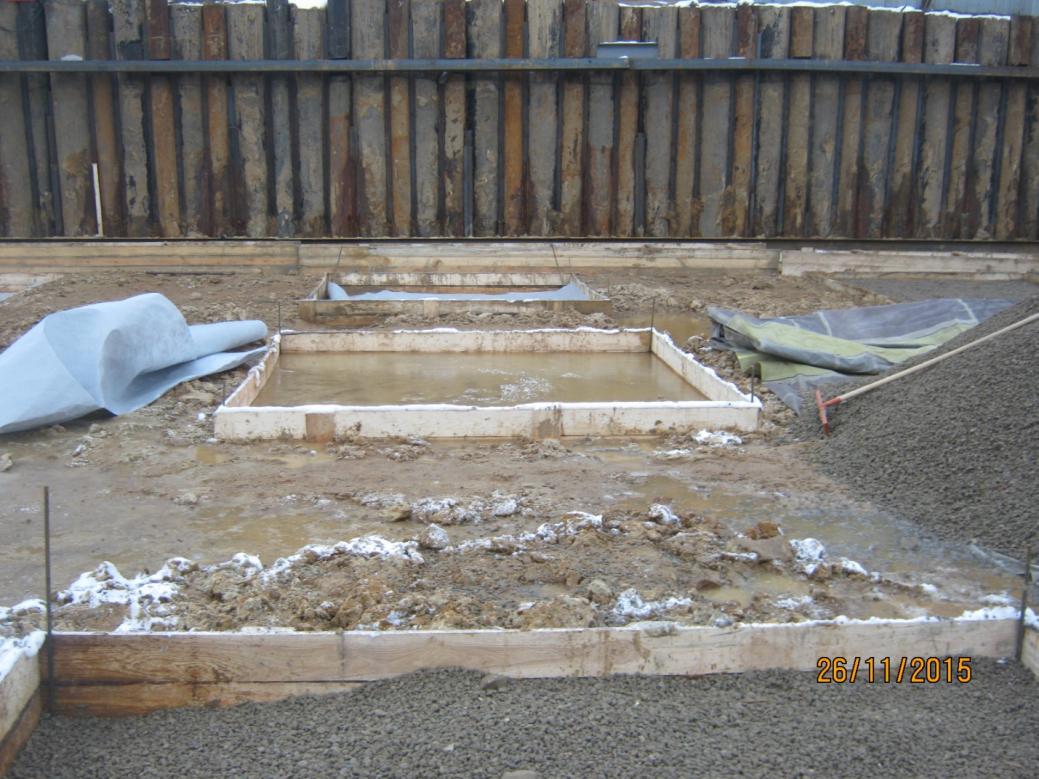 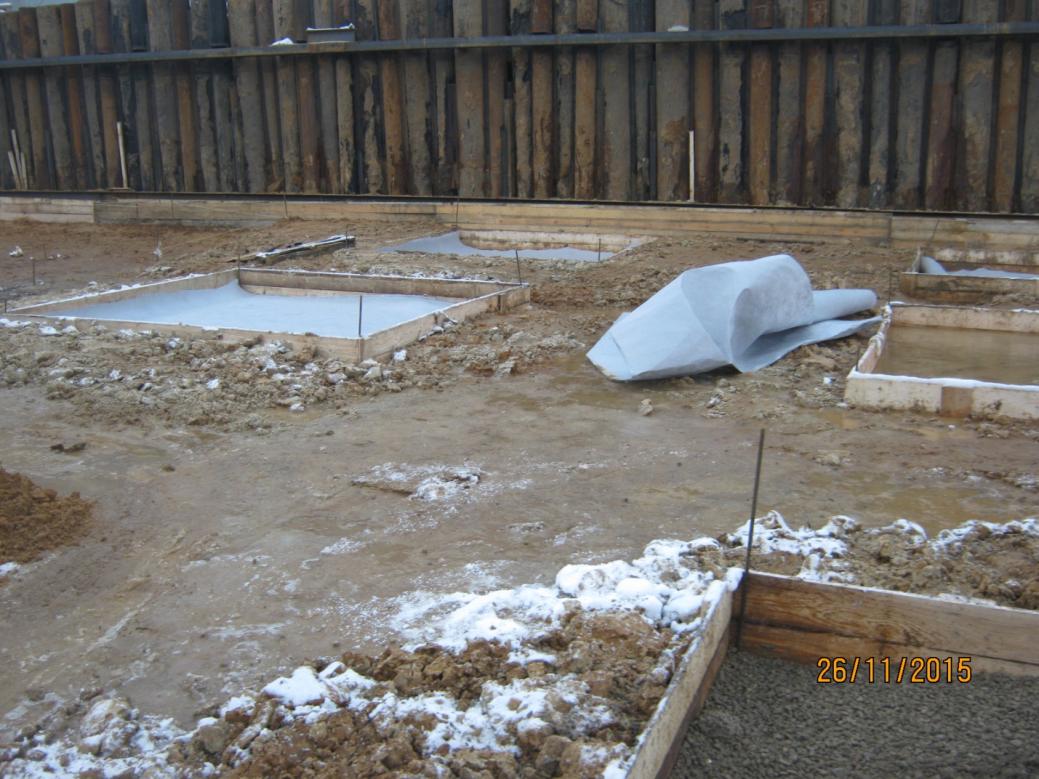 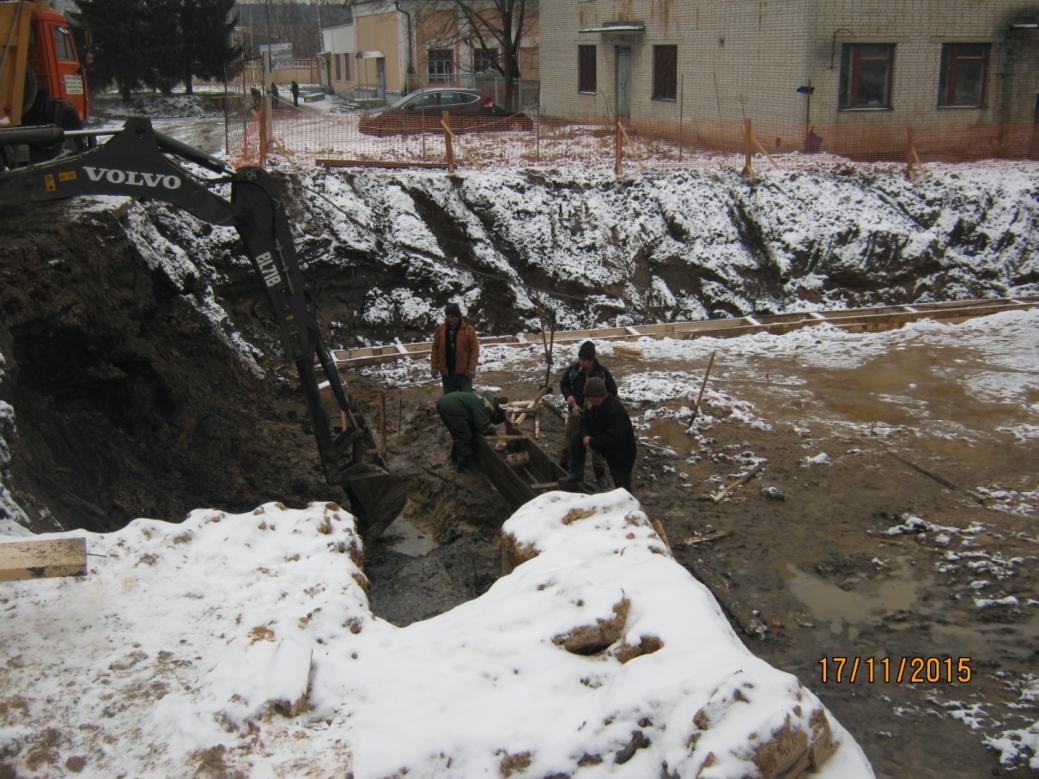 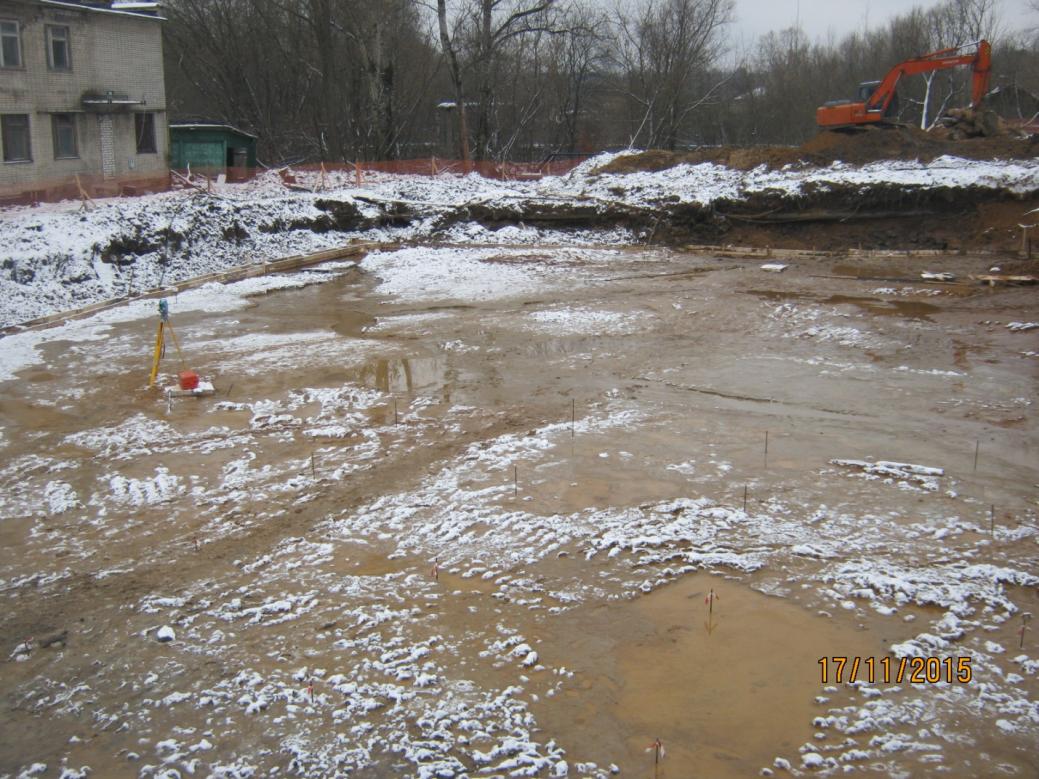 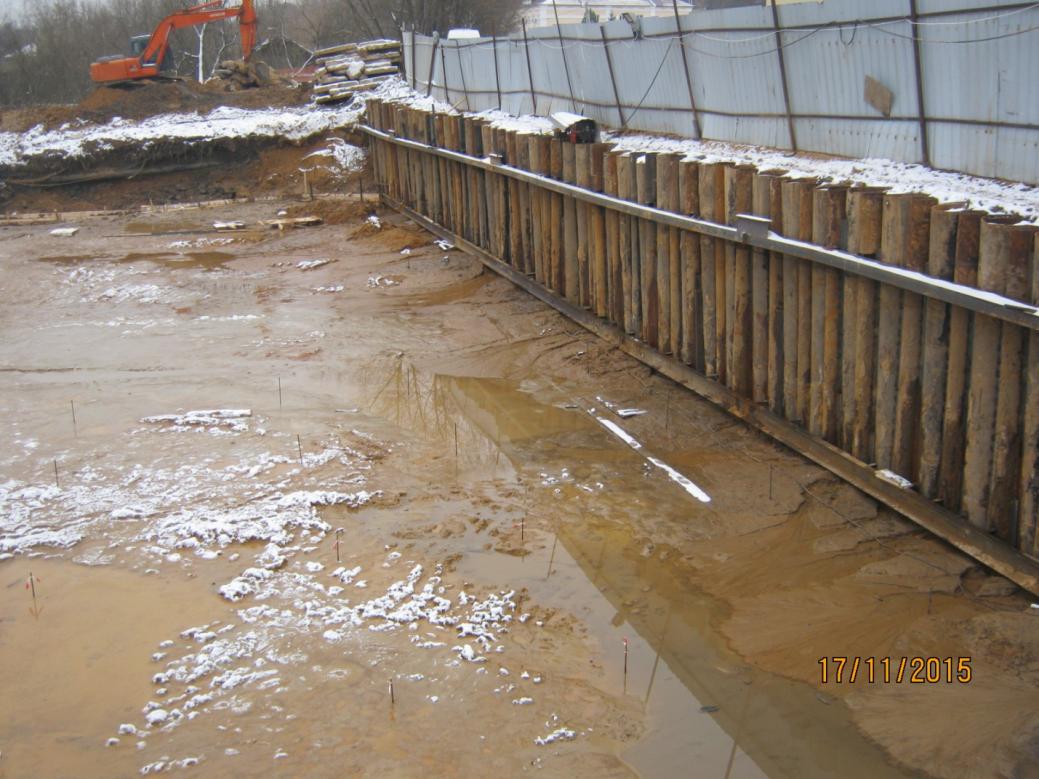 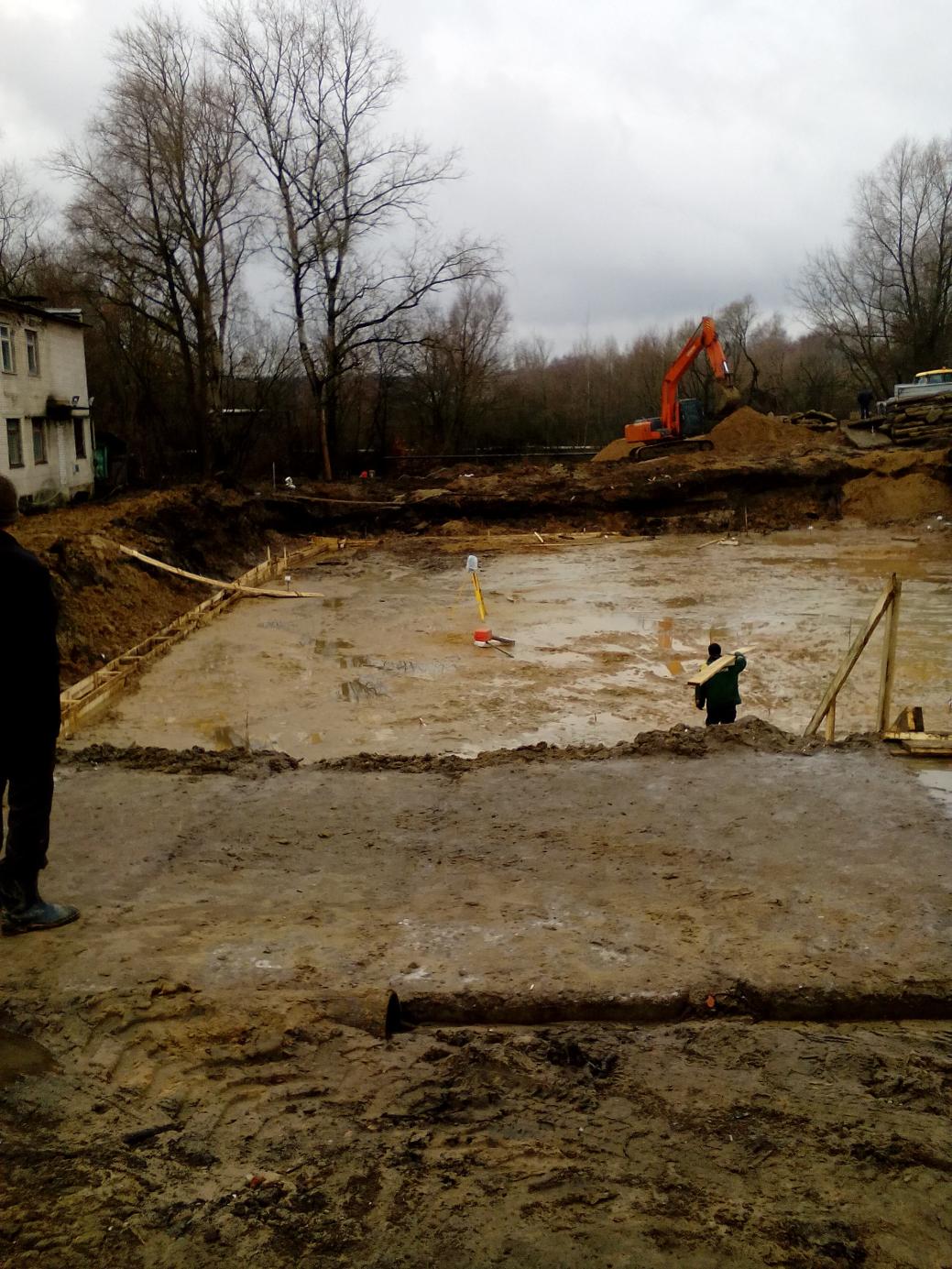 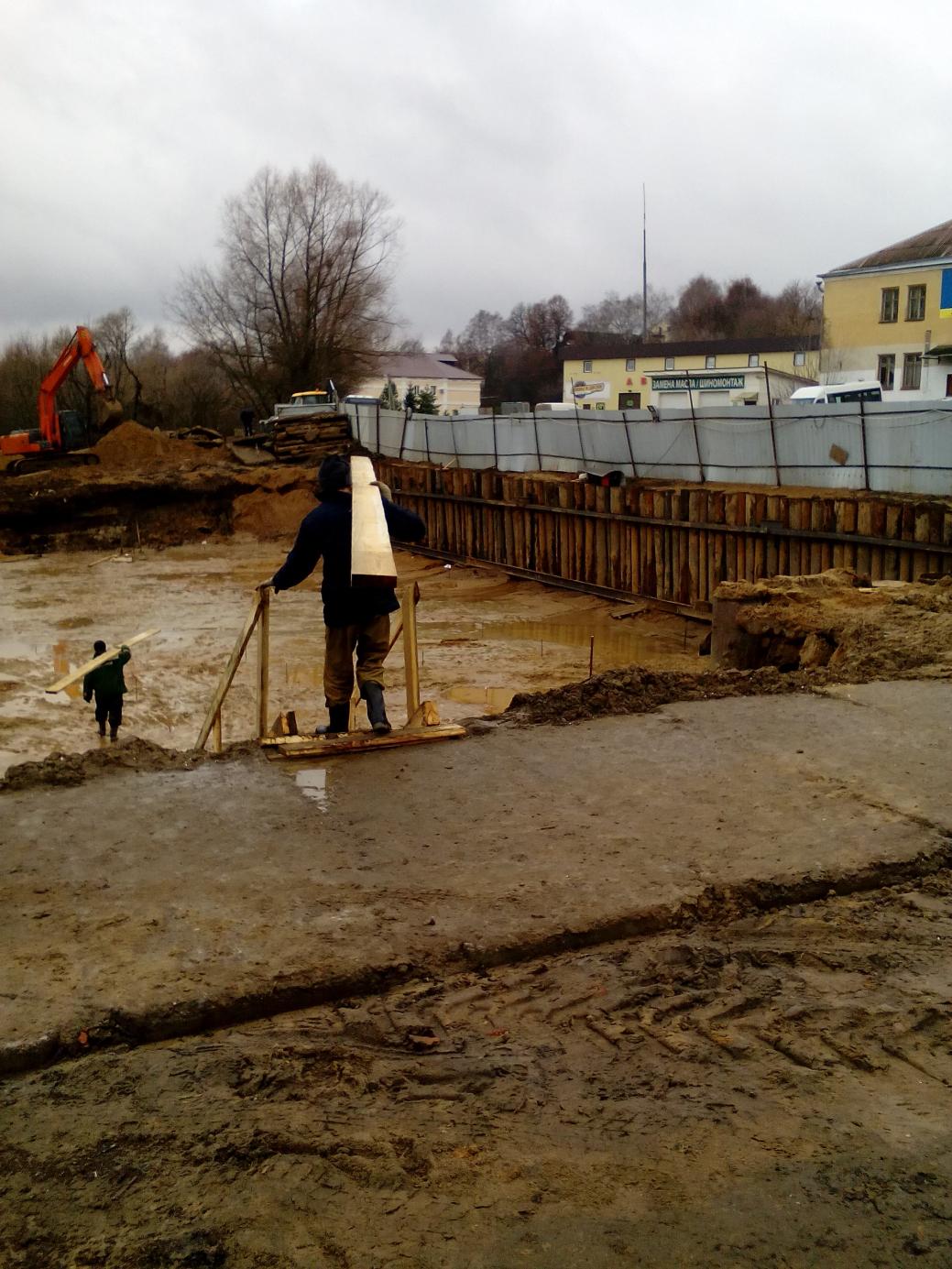 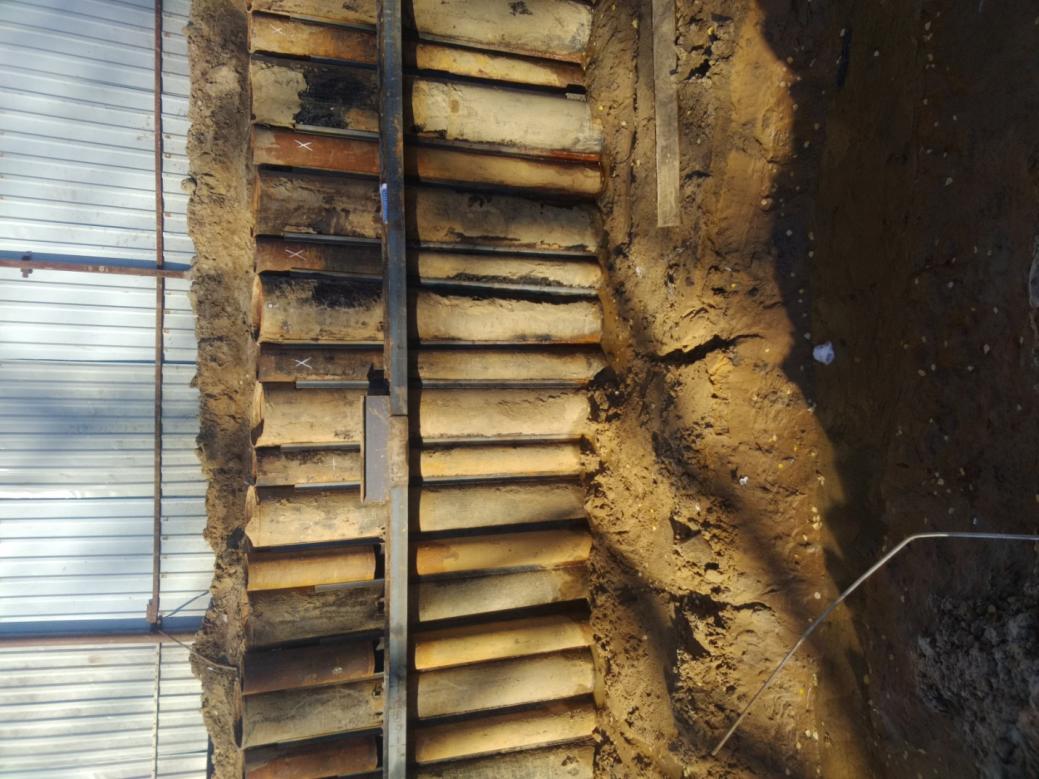 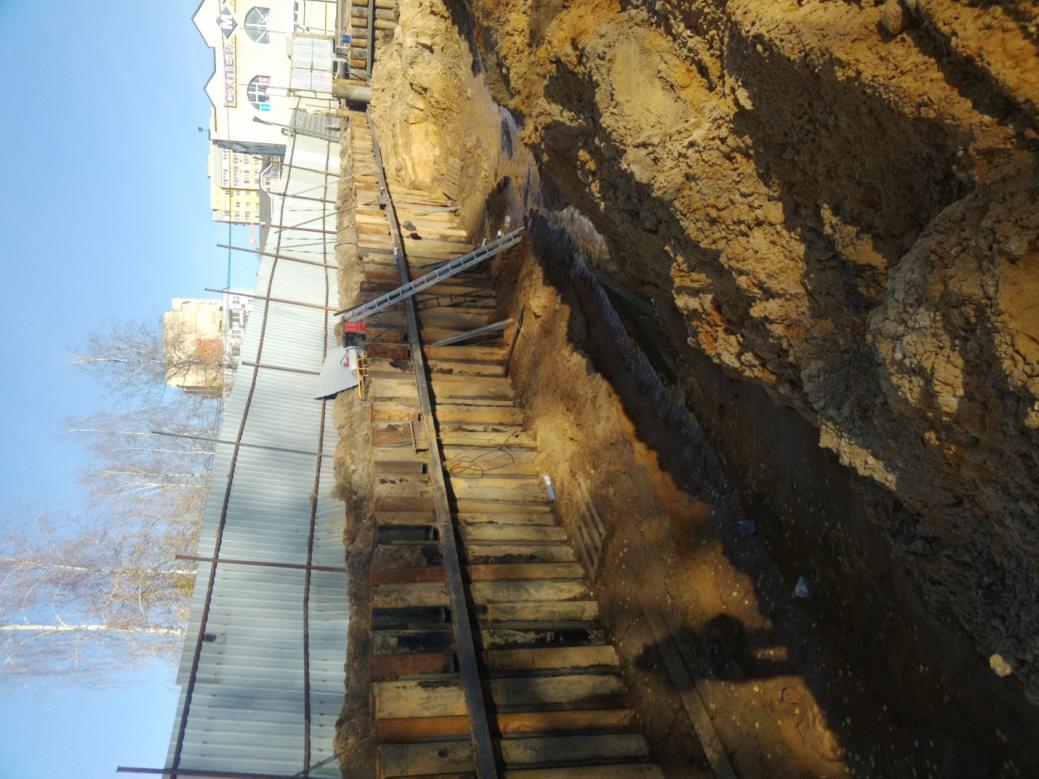 